Maths AnswersLesson 1 – Recognising coins and counting and comparing amounts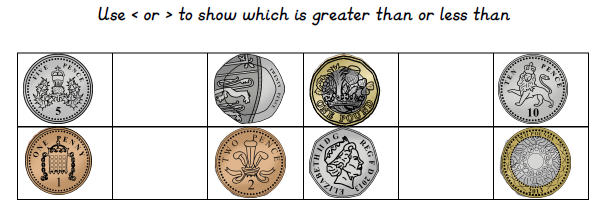 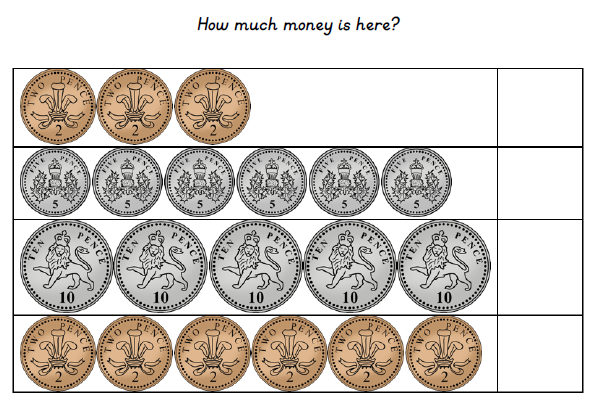 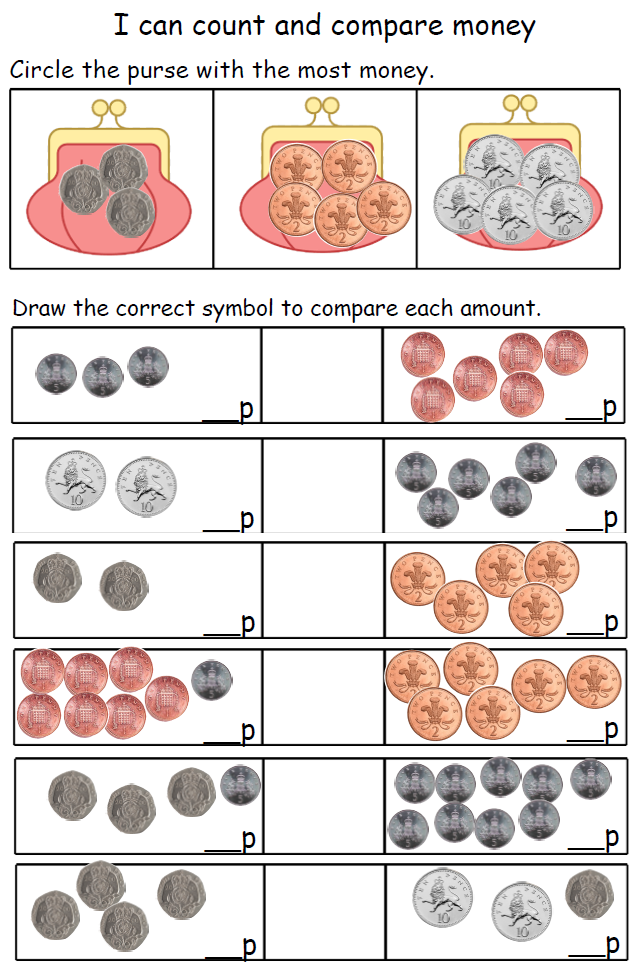 Lesson 2 – Finding different combinations of coins to make the same amount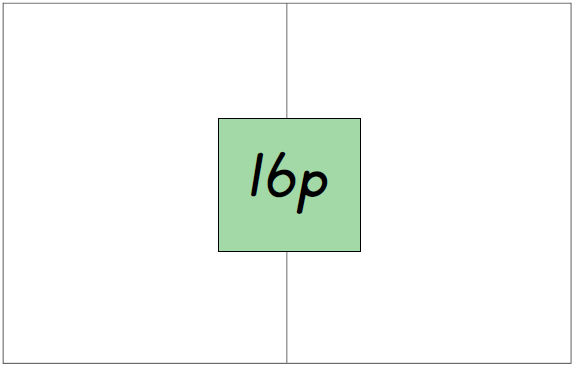 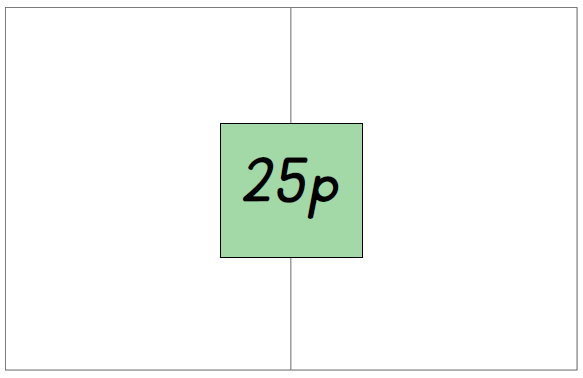 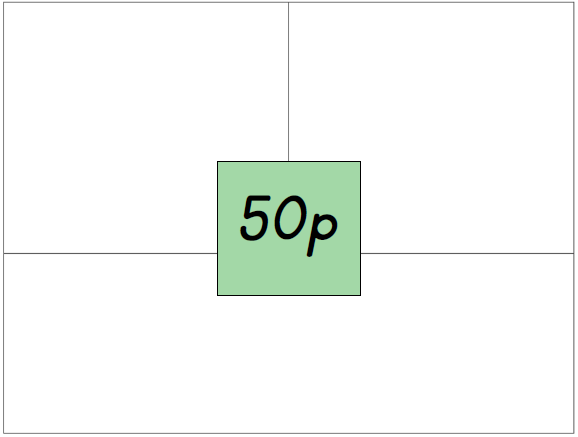 Chilli Challenge!I have 26p in my purse. I only have three coins. What coins are in my purse?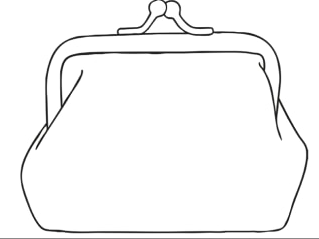 Extra Hot Chilli Challenge!What if I now had four coins. How could I make 26p?